Государственное профессиональное образовательное учреждениеЯрославской областиМышкинский политехнический колледжУТВЕРЖДАЮ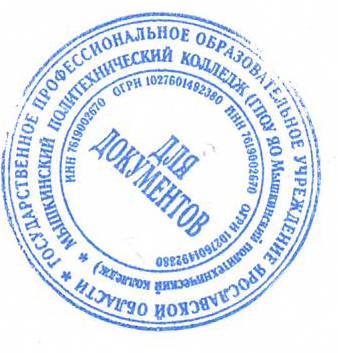 /Директор_Т.А. Кошелева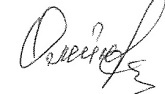 «29» августа 2020 г.Приказ№_____от______2020годаРАБОЧАЯ ПРОГРАММА ПОДГОТОВКИ СПЕЦИАЛИСТОВ СРЕДНЕГО ЗВЕНА УЧЕБНОЙ ДИСЦИПЛИНЫОБЩЕСТВОЗНАНИЕ (ВКЛ. ЭКОНОМИКУ И ПРАВО)по специальности:35.02.07 Механизация сельского хозяйстваквалификация: техник-механикформа обучения: очнаяСрок обучения: 3 года и 10 месяцев                                                                                     рАЗРАБОТЧИК	преподаватель						Ширшова А.Н.Согласованона заседании МК «29» августа 2020 г.Мышкин 2020 г.Рабочая программа учебной дисциплины Обществознание (вкл. экономику и право) разработана в соответствии с требованиями федерального государственного образовательного стандарта (далее – ФГОС) среднего общегообразования, федерального государственного стандарта среднего профессионального образования (далее – СПО) по специальности 35.02.07. Механизация сельского хозяйства, рекомендациями по организации получения среднего общего образования в пределах освоения образовательных программ среднего профессионального образования на базе основного общего образования с учетом требований федеральных государственных образовательных стандартов и получаемой специальности или профессиисреднего профессионального образования (письмо Департамента государственной политики в сфере подготовки рабочих кадров и ДПО Минобрнауки России от 17.03.2015 № 06-259), примерной программы учебной дисциплины Обществознание для профессиональных образовательных организаций, рекомендованной Федеральным государственным автономным учреждением «Федеральный институт развития образования» (далее – ФГАУ «ФИРО») в качестве примерной программы для реализации основной профессиональной образовательной программы СПО на базе основного общего образования с получением среднего общего образования, протокол № 3 от «21» июля 2015г., регистрационный номер рецензии №378 от «23» июля 2015г. ФГАУ «ФИРО».СОДЕРЖАНИЕ УЧЕБНОЙ ДИСЦИПЛИНЫ И ТЕМАТИЧЕСКОЕКОНТРОЛЬ И ОЦЕНКА РЕЗУЛЬТАТОВ ОСВОЕНИЯ УЧЕБНОЙДИСЦИПЛИНЫ …………………………………………………………	10ПАСПОРТ ПРОГРАММЫ УЧЕБНОЙ ДИСЦИПЛИНЫ ОБЩЕСТВОЗНАНИЕ (вкл. экономику и право)1.1. Область применения программы учебной дисциплиныПрограмма	учебной	дисциплины	Обществознание	(вкл.	экономику	иправо) является частью общеобразовательного цикла образовательной программы СПО – программы подготовки специалистов среднего звена (далее – ППССЗ) по специальности среднего профессионального образования:35.02.07. Механизация сельского хозяйства технического профиля профессионального образования1.2. Место учебной дисциплины в структуре ППССЗУчебная дисциплина является дисциплиной общеобразовательного учебного цикла в соответствии с техническим профилем профессионального образования.Учебная дисциплина относится к предметной области ФГОС среднего общего образования «Общественные науки» общей из обязательных предметных областей.Реализация содержания учебной дисциплины предполагает соблюдение принципа строгой преемственности по отношению к содержанию курса Обществознание (вкл. экономику и право) на ступени основного общего образования.то же время учебная дисциплина Обществознание (вкл. экономику и право) для профессиональных образовательных организаций обладает самостоятельностью и цельностью.Рабочая программа учебной дисциплины Обществознание (вкл. экономику и право) имеет межпредметную связь с общеобразовательными учебными дисциплинами история, география, литература, русский язык.Изучение учебной дисциплины Обществознание (вкл. экономику и право) завершается промежуточной аттестацией в форме дифференцированного зачета в рамках освоения ППССЗ на базе основного общего образования.1.3. Планируемые результаты освоения учебной дисциплиныПланируемые результаты освоения учебной дисциплины:личностные результаты:сформированность мировоззрения, соответствующего современному уровню развития общественной науки и практики, основанного на диалоге культур, а также различных форм общественного сознания, осознание своего места в поликультурном мире;российская гражданская идентичность, патриотизм, уважение к своему на-роду, чувство ответственности перед Родиной, уважение государственных символов (герба, флага, гимна);гражданская позиция в качестве активного и ответственного члена российского общества, осознающего свои конституционные права и обязанности, уважающего закон и правопорядок, обладающего чувством собственного достоинства, осознанно принимающего традиционные национальные и общечеловеческие, гуманистические и демократические ценности;толерантное сознание и поведение в поликультурном мире, готовность и способность вести диалог с другими людьми, достигать в нем взаимопонимания, учитывая позиции всех участников, находить общие цели и сотрудничать для их достижения; эффективно разрешать конфликты;-готовность и способность к саморазвитию и самовоспитанию в соответствииобщечеловеческими ценностями и идеалами гражданского общества, к самостоятельной, творческой и ответственной деятельности; сознательное отношение к непрерывному образованию как условию успешной профессиональной и общественной деятельности;осознанное отношение к профессиональной деятельности как возможностиучастияврешенииличных,общественных,государственных,общенациональных проблем;ответственное отношение к созданию ценностей семейной жизни;метапредметные результаты:умение самостоятельно определять цели деятельности и составлять планыдеятельности; самостоятельно осуществлять, контролировать и корректировать деятельность; использовать все возможные ресурсы для достижения поставленных целей и реализации планов деятельности; выбирать успешные стратегии в различных ситуациях;владение навыками познавательной, учебно-исследовательской и проектной деятельности в сфере общественных наук, навыками разрешения проблем;способность	и	готовность	к	самостоятельному	поиску	методов	решенияпрактических задач, применению различных методов познания;-готовность и способность к самостоятельной информационно-познавательнойдеятельности,	включая	умение	ориентироваться	в	различных	источникахсоциально-правовой  и  экономической  информации,  критически  оценивать  иинтерпретировать информацию, получаемую из различных источников;-умение	использовать	средства	информационных	и	коммуникационныхтехнологий в решении когнитивных, коммуникативных и организационныхзадач с соблюдением требований эргономики, техники безопасности, гигиены,ресурсосбережения, правовых и этических норм, норм информационнойбезопасности;-умение	определять	назначение	и	функции	различных	социальных,экономических и правовых институтов;-умение самостоятельно оценивать и принимать решения, определяющие стратегию поведения, с учетом гражданских и нравственных ценностей;владение языковыми средствами: умение ясно, логично и точно излагать свою точку зрения, использовать адекватные языковые средства, понятийный аппарат обществознания;предметные результаты:-сформированность знаний об обществе как целостной развивающейся системе в единстве и взаимодействии его основных сфер и институтов;владение базовым понятийным аппаратом социальных наук;владение умениями выявлять причинно-следственные, функциональные,иерархические и другие связи социальных объектов и процессов;-сформированнность представлений об основных тенденциях и возможных перспективах развития мирового сообщества в глобальном мире;сформированность представлений о методах познания социальных явлений и процессов;владение умениями применять полученные знания в повседневной жизни,прогнозировать последствия принимаемых решений;сформированнность навыков оценивания социальной информации, умений поиска информации в источниках различного типа для реконструкции недостающих звеньев с целью объяснения и оценки разнообразных явлений и процессов общественного развития.Освоение содержания учебной дисциплины история обеспечивает формирование и развитие универсальных учебных действий в контексте преемственности формирования общих компетенций.1.4. Количество часов на освоение программы учебной дисциплиныМаксимальная учебная нагрузка обучающегося 175часов, в том числе:обязательная аудиторная учебная нагрузка обучающегося 117 часов;самостоятельная работа обучающегося 58 часов.том числе часов вариативной части учебных циклов ППССЗ: не предусмотрено.СОДЕРЖАНИЕ УЧЕБНОЙ ДИСЦИПЛИНЫ И ТЕМАТИЧЕСКОЕ ПЛАНИРОВАНИЕ2.1. Объем учебной дисциплины и виды учебной работыПромежуточная аттестация в форме дифференцированного зачета2.2. Тематический план и содержание учебной дисциплины «Обществознание (вкл. экономику и право)»УСЛОВИЯ РЕАЛИЗАЦИИ УЧЕБНОЙ ДИСЦИПЛИНЫ3.1. Требования к минимальному материально-техническому обеспечениюРеализация программы дисциплины требует наличия учебного кабинета обществознание.Оборудование учебного кабинета:учебно-методического кабинета;посадочные места по количеству обучающихся;рабочее место преподавателя;комплект учебно-наглядных пособий.Технические средства обучения:- компьютер с лицензионным программным обеспечением и мультимедиа-проектор.3.2. Информационное обеспечениеИнформационное обеспечение обучения содержит перечень рекомендуемых учебных изданий, Интернет-ресурсов, дополнительной литературы.Основные источникиВаженин А.Г. Обществознание: учебник. – М., 2010 для СПОДополнительные источникиКравченко А.И. Обществознание, 10 класс – 2008 г. 2.Кравченко А.И. Обществознание, 10-11 класс – 2001 г.Никитин А.Ф Обществознание 10-11 класс – 2008г. учебник для общеобразовательных учреждений, профильный уровень.Перечень Интернет-ресурсов1.https://ru.wikipedia.org/wiki/ нормативно правовые акты2.https://www.consultant.ru/document/cons_doc_LAW_28399/Конституция Российской Федерации. Принята на референдуме 12 декабря 1993 г. – М., 2005КОНТРОЛЬ И ОЦЕНКА РЕЗУЛЬТАТОВ ОСВОЕНИЯ УЧЕБНОЙДИСЦИПЛИНЫКонтроль и оценка результатов освоения учебной дисциплины осуществляется преподавателем в процессе проведения практических занятий, тестирования, а также в результате выполнения обучающимися индивидуальных заданий.Результаты обучения раскрываются через усвоенные знания и приобретенные умения, направленные на приобретение общих компетенций.СОДЕРЖАНИЕ1. ПАСПОРТ ПРОГРАММЫ УЧЕБНОЙ ДИСЦИПЛИНЫ …………1. ПАСПОРТ ПРОГРАММЫ УЧЕБНОЙ ДИСЦИПЛИНЫ …………51.1.Область применения программы учебной дисциплины ………...51.2.Место учебной дисциплины в структуре основнойпрофессиональной образовательной программы …………………….профессиональной образовательной программы …………………….51.3.Планируемые результаты освоения учебной дисциплины ……...61.4.Количество часов на освоение программы учебной дисциплины .6ПЛАНИРОВАНИЕ …………………………………………………….82.1. Объем учебной дисциплины и виды учебной работы ………….82.2. Тематический план и содержание учебной дисциплины ………93. УСЛОВИЯ РЕАЛИЗАЦИИ УЧЕБНОЙ ДИСЦИПЛИНЫ …………10Виды универсальных учебныхОбщие компетенциидействий(в соответствии с ФГОС СПО поспециальности/профессии)ЛичностныеОК1. Понимать сущность и социальную(обеспечивают ценностно-значимость своей будущей профессии ,смысловую ориентациюпроявлять к ней устойчивый интерес,обучающихся и ориентацию вОК3. Принимать решения в стандартных исоциальных ролях инестандартных ситуациях и нести за нихмежличностных отношениях)ответственность,ОК8. Самостоятельно определять задачипрофессионального и личностногоразвития, заниматься самообразованием,осознанно планировать повышениеквалификации.Регулятивные:ОК2. Организовывать собственнуюцелеполагание, планирование,деятельность, выбирать типовые методы ипрогнозирование, контрольспособы выполнения профессиональных(коррекция), саморегуляция,задач, оценивать их эффективность иоценка (обеспечиваюткачество,организацию обучающимисяОК3. Принимать решения в стандартных исвоей учебной деятельности)нестандартных ситуациях и нести за нихответственность.ПознавательныеОК4. Осуществлять поиск и использование(обеспечивают исследовательскуюинформации, необходимой длякомпетентность, умениеэффективного выполненияработать с информацией)профессиональных задач,профессионального и личностногоразвития,ОК5. Использовать информационно-коммуникационные технологии впрофессиональной деятельности,ОК9. Ориентироваться в условиях частойсмены технологий в профессиональнойдеятельности.КоммуникативныеОК6. Работать в коллективе и в команде,(обеспечивают социальнуюэффективно общаться с коллегами,компетентность и учет позициируководством, потребителями,других людей, умение слушать иОК7. Брать на себя ответственность завступать в диалог, участвовать вработу членов команды (подчиненных), заколлективном обсуждениирезультат выполнения заданий.проблем, взаимодействовать исотрудничать со сверстниками ивзрослыми)Вид учебной работыОбъем часовМаксимальная учебная нагрузка (всего)175Обязательная аудиторная учебная нагрузка (всего)117в том числе:лабораторные занятия-практические занятия51контрольные работы1Самостоятельная работа обучающегося (всего)58в том числе:Доклад24Работа с дополнительной литературой22Создание презентаций (подбор видеоматериала для докладов)12Наименование разделов и темСодержание учебного материала, самостоятельная работа, контрольные тестыОбъемУровеньобучающихсячасовосвоения1234ВведениеСодержание учебного материала11Обществознание как учебный курс.11Раздел 1. Человек и общество.35Тема 1. 1. Общество какСодержание учебного материала23сложная системасложная система1.Понятие общества.111.Понятие общества.112.Практическое занятие №1. Составить опорный конспект по теме «Понятие2общества» и заполнить таблицу «Основные институты общества»3.Общество и природа.114. Практическое занятие№2. Тестирование по теме «Общество и природа»25.Сферы общества.116.Деятельность как способ существования общества.117.Развитие общества.118.Культура и  цивилизация119.Общественный прогресс.1110. Глобализация человеческого общества»1111.Типология обществ.1112. Практическое занятие№3.  Составить опорный конспект по теме «Типология2обществ» и заполнить таблицу«Типы обществ».Внеаудиторная (самостоятельная) работа обучающихсяРабота с дополнительной литературой2Составить доклад на тему: «Глобальные проблемы человечества»4Создание презентаций (подбор видеоматериала для докладов)2Тема 1. 2. Природа человека,Содержание учебного материала12врожденные и приобретенные1.Человек как продукт биологической и социальной эволюции.11качества2.Бытие человека. Соотношение бытия и сознания113.Цель и смысл жизни человека114.Труд и игра.115.Общение.116.Человек, индивид, личность.117.Практическое занятие№4. Составление опорного конспекта на основе3презентации по теме «Человек, индивид, личность».8.Духовный мир человека.119.Проблема смертности в духовном опыте человечества11Внеаудиторная (самостоятельная) работа обучающихсяРабота с дополнительной литературой1Тема 1.3 .ПознаниеСодержание учебного материала11.Понятие познания. Истина. Научное познание11Раздел 2 Духовная культура человека и общества.Раздел 2 Духовная культура человека и общества.13Тема 2.1.Духовная культураСодержание учебного материала4личности и общества.личности и общества.1.Культура.112.Практическое занятие №5. Написание эссе по теме «Духовная культура личности3и общества»Тема 2.2. Наука иСодержание учебного материала4образование в современном1.Наука.11мире2. Практическое занятие №6. Тестирование по теме «Наука в современном мире»23. Образование11Тема 2.3. Мораль, искусствоСодержание учебного материала5и религия как элементыи религия как элементы1.Мораль как регулятор социального поведения.11духовной культуры.духовной культуры.2.Религия113.Искусство11Внеаудиторная (самостоятельная) работа обучающихсяРабота с дополнительной литературой2Раздел 3. Экономика25Тема 3. 1. Экономика иСодержание учебного материала12экономическая наука.1.Понятие экономики.11Экономические системы.2. Практическое занятие №7. по теме: « Понятие экономики».3Внеаудиторная (самостоятельная) работа обучающихсяРабота с дополнительной литературой2Составить доклад на тему: «Экономика современного общества»4Создание презентаций (подбор видеоматериала для докладов)2Тема 3.2. Рынок. Фирма. РольСодержание учебного материала8государства в экономике1.Собственность.112.Производство.113.Рынок114.Практическое занятие №8. Составление опорного конспекта  по  теме «Спрос и3предложение».5.Государство и экономика.11Внеаудиторная (самостоятельная) работа обучающихсяРабота с дополнительной литературой1Тема 3.3. Рынок труда иСодержание учебного материала3безработицабезработица1.Экономика потребителя.112. Практическое занятие №9 Тестирование по теме «Причины безработицы и2трудоустройство»Тема 3.4. ОсновныеСодержание учебного материала2проблемы экономики России.1. Мировая экономика11Элементы международной2.Контрольная работа. Тестирование.11экономики.Раздел 4. Социальные отношенияРаздел 4. Социальные отношения28Тема 4.1.Социальная роль иСодержание учебного материала7стратификациястратификация1.Социальная стратификация112. Практическое занятие №10. Подготовка сообщений по теме «Социальная2стратификация в современной России»3.Социальная роль114. Социальная мобильность11Внеаудиторная (самостоятельная) работа обучающихсяРабота с дополнительной литературой2Тема 4.2. Социальные нормыСодержание учебного материала8и конфликты1.Социальное поведение.112.Девиантное поведение113.Социальный конфликт.114.Практическое занятие №11. Решение ситуационных задач по теме «Социальные3конфликты»Внеаудиторная (самостоятельная) работа обучающихсяРабота с дополнительной литературой2Тема 4.3. ВажнейшиеСодержание учебного материала13социальные общности и1.Этнические общности11группы2.Семья.113.Практическое занятие №12. Написание сочинений-рассуждений на тему «Семья в2современной России»4. Молодежь11Внеаудиторная (самостоятельная) работа обучающихсяРабота с дополнительной литературой2Составить доклад на тему: «Этносоциальные конфликты в современном мире»4Создание презентаций (подбор видеоматериала для докладов)2Раздел 5. Политика25Тема 5.1. Политика и власть.Содержание учебного материала14Государство в политической1.Государство и  политическая система общества11системе.системе.2.Механизм государства113.Форма правления.114.Практическое  занятие  №13.  Заполнение  таблицы:  «Внутренние   и   внешние2функции  государства», «Форма правления».5.Форма государственного устройства116.Форма политического режима117.Практическое занятие №14. Заполнение таблицы:  «Форма государственного2устройства и форма политического режима».8.Практическое занятие №15. Написание сообщений по теме «Избирательное право31в Российской Федерации»Внеаудиторная (самостоятельная) работа обучающихсяРабота с дополнительной литературой2Тема 5.2. УчастникиСодержание учебного материала11политического процесса1.Гражданское общество и правовое государство112.Политическая идеология113.Личность и политика11Внеаудиторная (самостоятельная) работа обучающихсяРабота с дополнительной литературой2Составить доклад на тему: «Формы участия личности в политической жизни»4Создание презентаций (подбор видеоматериала для докладов)2Раздел 6. Право47Тема 6.1. ПравовоеСодержание учебного материала15регулирование общественных1.Понятие права. Право в системе социальных норм.11отношений2.Практическое занятие №16. Заполнение таблицы «Право в системе социальных2норм».3. Норма права. Система права114. Формы права.115.Правосознание. Правоотношение116.Правонарушения. Юридическая ответственность11Внеаудиторная (самостоятельная) работа обучающихсяРабота с дополнительной литературой2Составить доклад на тему: «Конституция РФ – основной закон жизни государства4Создание презентаций (подбор видеоматериала для докладов)2Тема 6.2. ОсновыСодержание учебного материала17конституционного праваконституционного права1.Права и свободы человека и гражданина.11Российской ФедерацииРоссийской Федерации2.Практическое занятие №17. по теме «Права и свободы человека и гражданина»33. Конституционное  право114.Институт президентства115.Исполнительная власть.116.Законодательная власть.117.Судебная власть.11Внеаудиторная (самостоятельная) работа обучающихсяРабота с дополнительной литературой2Составить доклад на тему: «Права человека – эволюция развития»4Создание презентаций (подбор видеоматериала для докладов)2Тема 6.3. ОтраслиСодержание учебного материала14российского правароссийского права1.Административное право.112.Практическое занятие №18. Решение ситуационных задач по теме3«Административное право»3.Гражданское право.114. Практическое занятие №19. Решение ситуационных задач по теме «Гражданское2право»5. Трудовое право116.Практическое занятие №20. Выполнение групповых заданий  по теме «Трудовое2право»7.Уголовное право.118.Практическое занятие №21. Решение ситуационных задач и  тестирование по теме3«Уголовное право»Дифференцированный зачетДифференцированный зачет1Всего175Результаты обученияФормы и методы контроля и(предметные)оценки результатов обученияна уровне учебных действийЛичностныеОценка результатов устных ответов(обеспечивают ценностно-смысловую ориентациюОценка результатов письменногообучающихся и ориентацию вопроса в форме тестированиясоциальных ролях и межличностныхотношениях)Оценка результатов составленияРегулятивные:рефератовцелеполагание, планирование,Оценка результатов составленияпрогнозирование, контрольдокладов(коррекция), саморегуляция, оценка(обеспечивают организациюОценка презентаций.обучающимися своей учебнойдеятельности)Оценка результатов выполненияПознавательныедомашнего задания(обеспечивают исследовательскуюОценка результатов выполнениякомпетентность, умениеОценка результатов выполненияработать с информацией)заданий на практических занятияхКоммуникативныеДифференцированный зачет(обеспечивают социальнуюДифференцированный зачеткомпетентность и учет позициидругих людей, умение слушать ивступать в диалог, участвовать вколлективном обсуждении проблем,взаимодействовать и сотрудничать сосверстниками и взрослыми)